ЈП „Национални парк Фрушка гора“Aкција уређења Фрушке горе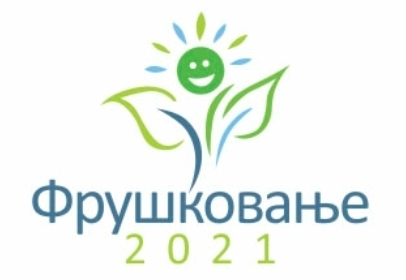 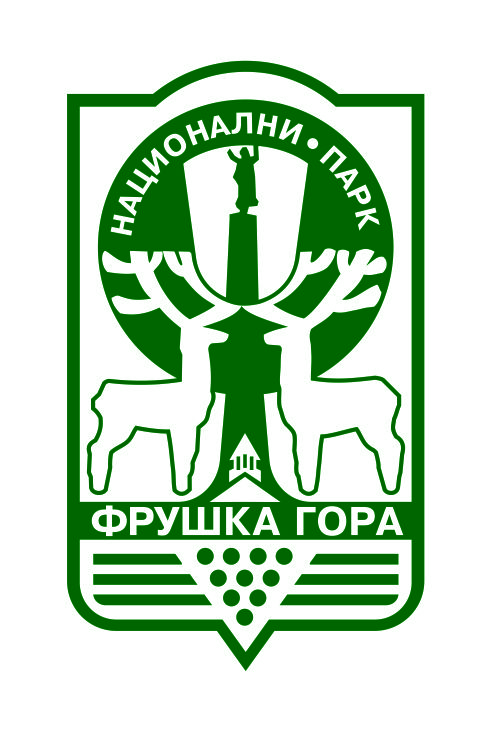 22.04.-24.05. 2021. год.(„Дан планете Земље“ –„Европски дан паркова“) ФОРМУЛАР ЗА ПРИЈАВУ УЧЕШЋАНазив организације (за појединачне пријаве попуњава се само Контакт особа)Контакт особаБрој телефонаE-mailБрој учесникаДатум/и учешћа (уписати датум за који пријављујете учешће: субота 08.05., недеља 09.05., субота 15.05., недеља 16.05, субота 22.05. и недеља 23.05.)